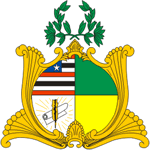 ESTADO DO MARANHÃOAssembleia LegislativaGabinete do Deputado Edivaldo HolandaREQUERIMENTO N°.             / 2022Senhor Presidente,Nos termos do que dispõe o Regimento Interno deste Poder, requeiro a V. Exa. que, após a deliberação da Mesa, seja justificada a minha ausência das Sessões Plenárias realizadas nos dias 22, 23 e 24 de março do corrente ano, onde estive em viagem a serviço deste Poder na cidade de São Paulo.Plenário Deputado Nagib Haickel, do Palácio Manoel Bequimão, São Luís – MA, em 29 de março de 2022.Edivaldo HolandaDeputado Estadual - PTC